ОБЩИНА ГУРКОВО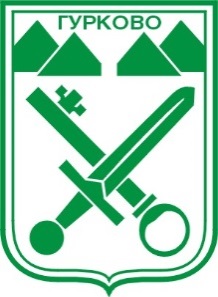 ПРОГРАМАЗА ОВЛАДЯВАНЕ ПОПУЛАЦИЯТА НА БЕЗСТОПАНСТВЕНИТЕ КУЧЕТА НА ТЕРИТОРИЯТА НА ОБЩИНА ГУРКОВО 2021 – 2024 г.гр. ГурковоПриета с Решение № 206 от 26.02.2021 г. по Протокол № 17 на Общински съвет - ГурковоСЪДЪРЖАНИЕ:I. ВЪВЕДЕНИЕІІ. ЦЕЛИ И ЗАДАЧИ НА ПРОГРАМАТАЦелиЗадачиОчаквани резултатиІІІ. ДИНАМИКА НА ПОПУЛАЦИЯТА НА БЕЗСТОПАНСТВЕНИТЕ КУЧЕТАІV. МЕТОДОЛОГИЯ И МЕРКИ ЗА	ОВЛАДЯВАНЕ И КОНТРОЛ НА ПОПУЛАЦИЯТА НА БЕЗСТОПАНСТВЕНИТЕ КУЧЕТАМетодологияМерки за овладяване и контрол на популацията на безстопанствените кучетаИЗИСКВАНИЯ ЗА РЪКОВОДСТВО, КООРДИНАЦИЯ, КОНТРОЛ И ИЗПЪЛНЕНИЕ НА ПРОГРАМАТАРъководствоКоординацияКонтрол на изпълнениеУчастници в програматаНормативна базаФинансиранеИЗИСКВАНИЯ ЗА УПРАВЛЕНИЕ И ОЦЕНКА НА ПРОГРАМАТА, ДОКЛАДВАНЕ И ОТЧЕТНОСТ, УВЕДОМЯВАНЕ НА ОБЩЕСТВЕНОСТТА.Управление и оценка на програматаДокладване и отчетностУведомяване на общественосттаМОНИТОРИНГ ЧРЕЗ ИНДИКАТОРИ ЗА ИЗПЪЛНЕНИЕБрой на безстопанствени кучетаБрой на домашни кучетаБрой извършени проверкиVІII. КОРИГИРАЩИ ДЕЙСТВИЯ ПРИ КОНСТАТИРАНЕ НА НЕСЪОТВЕТСТВИЯ ПРИ ИЗПЪЛНЕНИЕ НА ПРОГРАМАТАIX. ДРУГИ МЕРКИ И ДЕЙНОСТИИзточници за финансиранеВреме за изпълнениеХ. ПЛАН ЗА ДЕЙСТВИЕ КЪМ ПРОГРАМАТА ЗА ОВЛАДЯВАНЕ ПОПУЛАЦИЯТА НА БЕЗСТОПАНСТВЕНИ КУЧЕТА НА ТЕРИТОРИЯТА НА ОБЩИНА ГУРКОВО – 2021-2024ВЪВЕДЕНИЕПроблемът с безстопанствените кучета на територията на Община Гурково е значим за обществеността и има многостранни измерения – здравни, социално-битови, икономически и екологични.Овладяването на популацията на безстопанствените кучета е научно обосновано регулиране, което позволява осъществяване на контрол и свеждане на броя им до минимум.Причините за наличието на безстопанствени кучета са от различен характер. Популацията на безстопанствените кучета се формира от изоставени, изгубени, родени на улицата и домашни кучета, оставени на обществени места без надзор. Безстопанствените кучета създават дискомфорт, провокиран от шума и предизвикват страх сред гражданите, водят до рискове, създавайки опасност от пренасяне на заразни и паразитни болести, нападения, ухапвания и предизвикване на пътнотранспортни произшествия, замърсяване на околната среда. Друг аспект на проблема с безстопанствените кучета е тяхното недобро физиологично състояние, в резултат на болести, глад, студ, недостатъчна грижа и нехуманно отношение към тях.За да се реши проблема с безстопанствените кучета и рисковете, които крие той, е необходимо да се повиши контролът върху спазване на задълженията при отглеждането на домашни кучета, да се насърчават процесите на отговорно отглеждане на кучетата и тяхната кастрация. Необходимо е да се полагат адекватни грижи от собствениците на домашни кучета за издаване на паспорт от ветеринарен лекар, ваксинация, обезпаразитяване, регистрация чрез микрочип и въвеждане на данните в Интегрираната информационна система на Българската агенция по безопасност на храните. Необходимо е и осъществяването на контрол върху търговията и развъдната дейност с кучета.Националната програма за овладяване на популацията на безстопанствените кучета на територията на Република България приета с Решение на Министерски съвет, въвежда интегриран, цялостен, дългосрочен подход на национално ниво, целящ управление на съществуващите популации от безстопанствени животни. Съгласно чл.40а, ал.1 от Закона за защита на животните програмата се основава на следните принципи:постигане на здравословна среда за гражданите на Република България и подобряване хуманното отношение към животните;управление и намаляване на популацията от безстопанствени кучета по ефективен начин чрез масова кастрация.В съответствие с разпоредбите на Закона за защита на животните и Националната програма за овладяване на популацията на безстопанствените кучета на територията на Република България е вменено общините да разработват и прилагат Общински програми за овладяване на популацията на безстопанствените кучета.Общинската програма за овладяване популацията на безстопанствените кучета на територията на Община Гурково и план за действие към нея са изготвени в изпълнение на чл. 40, ал.3 от Закона за защита на животните (ЗЗЖ) и разпоредбите на Закона за ветеринарномедицинската дейност (ЗВМД), както и изискванията, поставени на България и останалите страни, членки на Европейския съюз, по отношение на грижата и хуманното отношение към животните.Програмата се основава на принципите, заложени в Закона за защита на животните, във връзка с Националната програма за овладяване популацията на безстопанствените кучета на територията на Република България.Успехът на програмата за овладяване популацията на бездомни кучета е в прилагане на комплекс от мерки, при които усилията на общинската власт, ветеринарните специалисти, природозащитните организации, и гражданите са насочени в една обща посока – намиране на хуманно и съвременно решение на проблема.ІІ. ЦЕЛИ И ЗАДАЧИ НА ПРОГРАМАТАЦели.Програмата за овладяване популацията на безстопанствените кучета и план за действие на територията на община Гурково, за периода 2021-2024 г., цели постигане на здравословна среда за гражданите, установяване на дългосрочни и ефективни мерки, които ще доведат до овладяване на популацията на безстопанствените кучета на територията на общината, в съответствие с §1, т.12 от Закона за защита на животните и с хуманно отношение към животните.ЗадачиАнализиране и набелязване на мерки за отстраняване на причините, водещи до възникване и увеличаване на популацията от безстопанствени кучета на територията на общината;Идентификация и регистрация на безстопанствените и домашните кучета; Кастрация на безстопанствените кучета (поетапно редуциране на техния брой  чрезПровеждане на кастрационни кампании); Стимулиране на кастрацията на домашни кучета;Стимулиране осиновяването на безстопанствени кучета;Повишаване на информираността и отговорността на гражданите	при отглеждането на домашни кучета;Засилване на обществения контрол и контрола на при овладяване на популацията на безстопанствените кучета на територията на общината.Очаквани резултати.С изпълнение на Общинската програма за овладяване популацията на безстопанствените кучета на територията на Община Гурково, се очакват следните резултати:Намаляване броя на безстопанствените кучета и установяване траен контрол върху тяхната популация.Намаляване на рисковете от разпространението на заболявания, пренасяни от безстопанствените кучета.Увеличаване на информираността, отговорността и активността на гражданите при отглеждане на домашни кучета.ІІІ. ДИНАМИКА НА ПОПУЛАЦИЯТА НА БЕЗСТОПАНСТВЕНИТЕ КУЧЕТАОсновната причина за наличието на безстопанствени кучета на територията на община Гурково е недостатъчният контрол върху популацията на домашните кучета, която е пряко свързана с увеличаване на броя на домашните кучета и липсата на контрол за тяхното размножаване, както и изоставянето им от страна на собствениците. Подобна е ситуацията и с кучета, които се отглеждат в стопански дворове, в строителни обекти и в животновъдни ферми. Констатирана е недобра информираност на гражданите от ползите от кастрация на домашните любимци. Съществуването на безстопанствени кучета в дадено населено място се благоприятства също от хранителенресурс, вода и подслон. Установени са редица случаи на хранене на животни с необработена храна, включително сурово месо и остатъци, което е допълнителна предпоставка за пренос на заразни болести и агресивно поведение на животните. Създава се дискомфорт на гражданите и съществува риск за хората, тъй като безстопанствените кучета са преносители на болести, опасни за човека – бяс, кучешка тения, бруцелоза, микроспория и др.Във връзка с динамиката на популацията на безстопанствените кучета в Националната програма за овладяване на популацията от безстопанствени кучета е предвидено преброяване на територията на всяка община. Преброяването следва да се извършва веднъж на всеки две години в периода март-юни или септември-ноември и да започва с уведомление от министъра на земеделието, храните и горите със заложен в него срок. При преброяването трябва се отчита всяко куче, намиращо се на обществено място без видимо присъствие на собственик по методика, подробно разписана в Националната програма. Преброяването завършва със съставянето на протокол, който се изпраща в общината и Областна дирекция по безопасност на храните (ОДБХ). Към настоящия момент община Гурково получава информация за броя на безстопанствените кучета, от кметове и кметски наместници на населените места.ІV. МЕТОДОЛОГИЯ И МЕРКИ ЗА ОВЛАДЯВАНЕ И КОНТРОЛ НА ПОПУЛАЦИЯТА НА БЕЗСТОПАНСТВЕНИТЕ КУЧЕТАМетодологияУспешната практика налага прилагането на регламентирания от Закона за защита на животните метод за кастрация на уличните кучета и връщането им по обитаваните от тях места до блокиране на раждаемостта - ограничаване капацитета на средата само със стерилни животни.Съгласно препоръките на Световната здравна организация, масова кастрация, ваксинация срещу бяс, обезпаразитяване и връщане по местата на залавяне на обработените животни, са единственият ефективен начин за намаляване на възпроизводството на безстопанствените кучета. Във връзка с това Общинската програма предвижда прилагане на кастрация на такъв брой животни, който ще доведе до постигане на ниво не по-ниско от 50% кастрирани животни от общата популация на безстопанствени кучета в общината.Кастрирането на кучетата има и своите здравни и социални предимства - предпазва животните от редица заболявания, в т.ч. и от злокачествени тумори, мастити, полови инфекции, с което се удължава продължителността на живота им; успокоява животното и прави характера му по-социален; предпазва мъжките животни от бягство, изгубване и нежелани травми. Действащото законодателство от своя страна насърчава кастрацията на домашните кучета като техните собственици са освободени от „такса за притежаване на куче”, съгласно разпоредбите на чл. 175, ал. 1 и ал. 2, т. 5 от ЗВМД.Кучетата достигат полова зрялост на ранна възраст, бързо се възпроизвеждат и броят им нараства за кратко време. В случай, че се подходи с отстраняване на безстопанствените кучета и прибирането им в общинския приют се наблюдава временно освобождаване на терени, които постепенно се населват и запълват от мигриращи животни. В резултат на това, този метод е неефективен и предизвиква непрекъснат цикличен процес. За разлика от него, прилагането на метода „кастрирай и върни”, при който кучетата се връщат по места, не се наблюдава този ефект, тъй като средата се запълва с вече кастрирани животни и се блокира раждаемостта. Този метод ще позволи по-лесното преброяване на животните.Подходът за овладяване популацията на безстопанствените кучета, заложен в ЗЗЖ, включва тяхното залавяне, кастрация и връщане по местата на местообитанието им, чиято цел е да спре цикличния процес по запълване на освободените места. Кастрирането на кучетата и връщането им по местата, от които са заловени няма да позволи освобождаване на ниши, защото ще са запълнени с животни, които не се възпроизвеждат, т.е. ще се блокира раждаемостта.Залавянето на безстопанствени кучета се осъществява от екип за залавяне и от доброволци. Екипът се ръководи и контролира от ветеринарен лекар, който извършва ветеринарно-медицинските дейности по кастрация и маркиране във ветеринарна амбулатория.МеркиКастрация, обезпаразитяване, ваксинация срещу бяс, трайна маркировка и връщане по места на неагресивни и здрави безстопанствени кучета.Евтаназия на неизличимо болни и доказано агресивни безстопанствени кучета.Задомяване/осиновяване на безстопанствени кучета.Регистрация и надзор на безстопанствените кучета.Регистрация на домашните кучета.Популяризиране на ползите от кастрацията на домашни кучета.Контрол върху изискванията за отглеждане на домашни кучета.Кампании за подобряване на чистотата на градската среда.V. ИЗИСКВАНИЯ ЗА РЪКОВОДСТВО, КООРДИНАЦИЯ, КОНТРОЛ И ИЗПЪЛНЕНИЕ НА ПРОГРАМАТА.РъководствоКметът на общината ръководи изпълнението на програмата и планът по чл.40, ал.3 и ал.4 от ЗЗЖ.КоординацияНа местно ниво координацията се осъществява чрез взаимодействие между Кмета на общината, Областната дирекция по безопасност на храните и Организация за защита на животните.На национално ниво координирането е чрез взаимодействие между Министерството на земеделието, храните и горите, Българската агенция по безопасност на храните, Министерство на финансите, Министерство на здравеопазването, Национално сдружение на общините в Република България, Български ветеринарен съюз и Организации за защита на животните.Контрол по изпълнениетоКонтролът по изпълнение на Общинската програма за овладяване популацията на безстопанствените кучета на територията на община Гурково и планът по чл.40 ал.3 от ЗЗЖ се осъществява от министъра на земеделието, храните и горите чрез БАБХ.Участници в програмата	Общински съвет	Предвижда средства в общинския бюджет за изпълнение на програмата и за изграждане на приют за безстопанствени кучета, съгласно чл.41, ал.1от ЗЗЖ.	При заседания на Постоянните комисии към Общински съвет - Гурково, по въпроси касаещи програмата, може да се включат представители на ОДБХ;	Общинска администрацияПоддържа регистър на кучетата-компаньони по чл.174 от ЗВД;Организира дейностите по изпълнение на Програмата;Осигурява контрол за спазване хуманното отношение към животните съгласно изискванията на ЗЗЖ;Разглежда жалби и сигнали, свързани с кучета - компаньони и бездомни кучета;Извършва проверка на сигналите и жалбите с цел разрешаването на проблемите, потвърдени от проверките на постъпилите жалби и сигнали;Провежда информационни кампании за хуманно отношение към животните и популяризиране на Програмата за намаляване на популацията.	Организации за защита на животнитеСъдействат на общината чрез свои представители за изпълнение на мерките в програмата;Организират и провеждат кампании за намиране собственици на кучета, за хуманно отношение към животните и популяризиране на Програмата за намаляване на популацията. Нормативна базаЗакон за защита на животните;Закон за ветеринарномедицинската дейност;Становище на Световната здравна организация;Европейската конвенция за защита на животните;Международна практика;Наредба за определянето и администрирането на местните такси и цени на  услуги на територията на Община Гурково.ФинансиранеИзточниците на финансиране и обезпечаване на Общинска програма за овладяване популацията на безстопанствените кучета на територията на Община Гурково, съгласно чл. 40 б от ЗЗЖ са от:държавния бюджет;общинския бюджет;дарения от физически и юридически лица;международни програми и проекти.VІ. ИЗИСКВАНИЯ ЗА УПРАВЛЕНИЕ И ОЦЕНКА НА ПРОГРАМАТА, ДОКЛАДВАНЕ И ОТЧЕТНОСТ, УВЕДОМЯВАНЕ НА ОБЩЕСТВЕНОСТТАУправление и оценка на програматаИзпълнението на Общинската програма за овладяване популацията на безстопанствените кучета на територията на община Гурково и планът за действие по чл.40, ал.3 от Закона за защита на животните се управлява от Кмета на общината.Оценката за изпълнение на общинската програма се извършва на базата на прилагане на мерките и постигането на заложените задачи. Оценката се реализира с оглед постигане на ефективност и ефикасност от изпълнението на Програмата. Управлението включва наблюдение на изпълнението на заложените цели и задачи в Програмата, организацията и методите на изпълнение, прилагани за намаляване популацията на безстопанствените кучета. В процеса на наблюдение се допуска участие на организация за защита на животните, като се спазва принципа за партньорство, публичност и прозрачност.Оценката и наблюдението ще дадат възможност да се анализират постигнатите резултати, както и да се предприемат при необходимост коригиращи действия.Докладване и отчетностКметът на общината, ежегодно до 1 март внася отчет за изпълнението на Програмата до изпълнителния директор на Българската агенция по безопасност на храните, чрез съответната Областна дирекция по безопасност на храните.VІІ. МОНИТОРИНГ ЧРЕЗ ИНДИКАТОРИ ЗА ИЗПЪЛНЕНИЕМониторингът ще се осъществява по следните индикатори за изпълнение:Брой на безстопанствени кучета, както следва:заловени;идентифицирани;кастрирани;ваксинирани;обезпаразитени;настанени в приют;върнати по места;осиновени;евтаназирани;умрели.Брой на домашни кучета, както следва:регистрирани;кастрирани.Брой извършени проверки, както и:подадени сигнали, молби и жалби;констатирани нарушения;дадени предписания;съставени актове за установяване на административни нарушения и наказателни постановления.VІІІ. КОРИГИРАЩИ ДЕЙСТВИЯ ПРИ КОНСТАТИРАНЕ НА НЕСЪОТВЕТСТВИЯ ПРИ ИЗПЪЛНЕНИЕ НА ПРОГРАМАТАНастоящата Общинска програма се изготвя в изпълнение на Националната програма, която въвежда единен подход за овладяване на популацията на безстопанствените кучета на територията на цялата страна. В случай, че се констатират несъответствия на общинската програма с Националната програма, следва да се предприемат коригиращи действия.Предприемането на коригиращи действия възниква с откриването на свързан с изпълнението на общинската програма проблем и включва вземане на мерки за отстраняване и предотвратяване на повторно проявление.Прилагането на коригиращите действия включва:установяване на несъответствие и анализ на причините, довели до него;предложение за коригиращо действие и вземане на решение за прилагането му;предприемане на коригиращото действие и оценка на ефективността му.ІХ. ДРУГИ МЕРКИ И ДЕЙНОСТИВъв връзка с овладяване популацията на безстопанствените кучета на територията на община Гурково може да се организират информационни кампании, съвместно с областната дирекция по безопасност на храните и неправителствените организации за защита на животните, да популяризира проблема с безстопанствените кучета и да активизира обществеността за намиране на постоянен дом на безстопанствените кучета.Информационните кампании, съвместно с другите институции се извършват чрез разпространение на дипляни, брошури, видео клипове, публикуване на информация в печатни и електронни медии.Х. ПЛАН ЗА ДЕЙСТВИЕ КЪМ ПРОГРАМАТА ЗА ОВЛАДЯВАНЕ ПОПУЛАЦИЯТА НА БЕЗСТОПАНСТВЕНИТЕ КУЧЕТА НА ТЕРИТОРИЯТА НА ОБЩИНА ГУРКОВО 2021-2024г.№МеркиИзпълнителиСрок на изпълнениеСрок на изпълнениеИзточници нафинансиранеОчакван резултатОчакван резултат1Преброяване на безстопанствени кучета на територията на общинатаПреброяване на безстопанствени кучета на територията на общинатаПреброяване на безстопанствени кучета на територията на общинатаПреброяване на безстопанствени кучета на територията на общинатаПреброяване на безстопанствени кучета на територията на общинатаПреброяване на безстопанствени кучета на територията на общинатаПреброяване на безстопанствени кучета на територията на общината1.1.Издаване на заповед за извършване на преброяване на безстопанствените кучетаКмет на общинатаСлед уведомление от      Министъра на      земеделието, храните игоритеОбщина ГурковоОбщина ГурковоОбщина ГурковоИзвършено преброяване на безстопанствени кучета на територията на населените места в община Гурково 1.2Определяне на екипи за извършване на преброяванетоОбщина, юридически лица, Лицензирана фирма, доброволциВеднъж на две години в периода март-юни или  септември – ноември/съгл. Националната програма/Общински бюджет; Дарения; Проекти;Общински бюджет; Дарения; Проекти;Общински бюджет; Дарения; Проекти;Реално извършване на преброяването. Точна информация за състоянието и динамиката на популацията на безстопанствените кучета, като критерий за успеваемост намерките по програмата.1.3.Създаване на регистър на обработените безстопанствени кучета.Лицензирана фирма, ветеринарни амбулаторииПостояненБез финансиранеБез финансиранеБез финансиранеКонтрол върху регистрацията на безстопанствените кучета.2Кастрация, обезпаразитяване, ваксиниране, маркиране и връщане на неагресивни и    здрави животните по местата на залавянето им.Кастрация, обезпаразитяване, ваксиниране, маркиране и връщане на неагресивни и    здрави животните по местата на залавянето им.Кастрация, обезпаразитяване, ваксиниране, маркиране и връщане на неагресивни и    здрави животните по местата на залавянето им.Кастрация, обезпаразитяване, ваксиниране, маркиране и връщане на неагресивни и    здрави животните по местата на залавянето им.Кастрация, обезпаразитяване, ваксиниране, маркиране и връщане на неагресивни и    здрави животните по местата на залавянето им.Кастрация, обезпаразитяване, ваксиниране, маркиране и връщане на неагресивни и    здрави животните по местата на залавянето им.Кастрация, обезпаразитяване, ваксиниране, маркиране и връщане на неагресивни и    здрави животните по местата на залавянето им.2.1.Сключване на договори между общинската администрация и ветеринарни клиники или организации, притежаващи мобилниамбулатории за улавяне, кастриране, маркиране иваксиниране на заловенитебезстопанствени кучета.Лицензирана фирма и доброволциежегодноежегодноОбщина ГурковоВъзможност за обработка на кучета – безстопанствени и домашни в квартали, индустриални и животновъдни зони и др.Намаляване популацията на безстопанственикучета до края на 2024 г. с 60%.Възможност за обработка на кучета – безстопанствени и домашни в квартали, индустриални и животновъдни зони и др.Намаляване популацията на безстопанственикучета до края на 2024 г. с 60%.2.2.Организиране на съвместни проекти/ кампании по кастрация, обезпаразитяване, маркиране и пр. на безстопанствените кучетаОбщина, ОДБХ илицензирана фирмаЕжегодноЕжегодноОбщински бюджет; Дарения; Проекти;Масовото извършване на мероприятия по кастрация на безстопанствени кучета, допринася за по-бързо и сигурно овладяване на популацията на уличните кучета на дадена територия.Масовото извършване на мероприятия по кастрация на безстопанствени кучета, допринася за по-бързо и сигурно овладяване на популацията на уличните кучета на дадена територия.2.3.Просветно-информационни кампанииМедии, Община, ветеринарни специалистиПостояненПостояненОбщинскибюджетПопуляризиранедействията попроблематиката,предприемани от странана местната власт ипартньорите й попрограмата.Запознаване на населението с полезна информация за нормативнитеизисквания, информацияза болести пренасяни отживотните, начини запредотвратяванеразпространението назарази и пр.Популяризиранедействията попроблематиката,предприемани от странана местната власт ипартньорите й попрограмата.Запознаване на населението с полезна информация за нормативнитеизисквания, информацияза болести пренасяни отживотните, начини запредотвратяванеразпространението назарази и пр.2.4.Организация поОбщина,БезУвеличаване наУвеличаване нанавременно подаване иветеринарниПостояненПостояненфинансираотговорността иотговорността иполучаване налекари,неактивността наактивността наинформация заОДБХгражданите пригражданите приветеринарнаотглеждане наотглеждане нарегистрация надомашните кучета.домашните кучета.домашните кучета.2.5.Предписания и санкцииПовишаванеПовишаванеза собственици,гражданската активностгражданската активностнезаплатили „такса заОбщинаПостояненПостояненБези отговорност прии отговорност припритежаване на куче“ ифинансираспазване наспазване нанарушаващиненормативнитенормативнитенаредбите за притежаване иотглеждане на кучеизисквания към собствениците надомашни кучета.изисквания към собствениците надомашни кучета.2.6.Организиране ипровеждане насъвместни проекти/кампании по кастрация,обезпаразитяване,маркиране и пр. надомашни кучета.Община,лицензиранафирма,доброволциЕжегодноЕжегодноОбщинскибюджет;Дарения;Проекти;Стимулиранесобствениците надомашни кучета даограничат раждаемосттана своите животни исъздаване на нежеланопотомство.Стимулиранесобствениците надомашни кучета даограничат раждаемосттана своите животни исъздаване на нежеланопотомство.